1. Aşağıdaki karikatürde bir iletişim söz konusudur. Bu iletişimdeki ögeleri yazınız.(10 puan)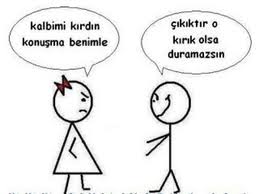 	ALICI:    SEDA                               AHMET	İLETİ(MESAJ): 	KANAL:	DÖNÜT:2. Aşağıda verilen cümlelerde dilin hangi işlevi kullanılmıştır, işlevi  boşluğa yazınız(10 puan)3. Fonetik(işitsel) sanatlardan iki tanesinin adını yazınız. (10 puan)4. Aşağıdaki ifadeler doğru ise cümlenin başına (D), yanlışsa (Y) yazınız. (10 puan)5. Aşağıdaki boşlukları uygun şekilde doldurunuz. (10 puan) Türkçede…..……..…tane ünlü ,……...……tane ünsüz harf vardır.6. Aşağıdaki kelimelerden hangisi büyük ünlü uyumuna uymaz.A.sinek                               B.daire                       C.okul                   D.yazı               E.kedi7.Aşağıdaki altı çizili sözcüklerden hangisinde ünsüz düşmesi yoktur?A.İçtiğim sıcacık çay boğazımı yaktı.B.Ders çalışırken ufacık bir kedi gördük.C.Azıcık  sebze almıştı pazardan.D.Onun bebeği minicik bir şeydi.E.Evini alçacık bir yere kurmuş.8. Aşağıdakilerden hangisi edebiyatın bir özelliği olamaz ?                                                                                                                                                                 A) Edebiyat güzel sanatların bir şubesidir.                                                                                                                                                                                                                                                                     B) Edebiyat kesin bilgiler içerir. C) Edebiyatın en önemli malzemesi dildir.                                                                                                                                                                                                                                                                   D) Edebiyatta estetiğe önem verir.                                                                                                                                                                                                                                                                                E) Edebiyat sözlü ve yazılı edebiyat olarak ikiye ayrılabilir.                                                                                                                                                                                                                                              9. Duygu, düşünce ve hayaller kelimelerle anlatılmak istenirse aşağıdaki sanat dallarından hangisine başvurulur?A. Edebiyat                               B.Müzik                     C. Resim             D.Bale                 E.Mimari10.Aşağıdaki dizelerin hangisinde ulama yoktur?                                                                                                                                                                              A) Geçmiş gecelerden biri durmakta derinde B) Abdal oldum, şal giyindim bir zamanC) Dalgın duyuyor rüzgârın ahengini dal dalD) Baktım süzülüp geçti açıktan iki sandalE) Bir dost bulamadım, gün akşam oldu.11. Aşağıdaki dizelerin hangisinde altı çizili sözcükte "ünlü türemesi" görülmektedir?A) Bu gökyüzü masmavi.B) Yapayalnız biriydim bir zamanlar.C) Aldığın elmalar kıpkırmızıydı.D) Çocuk ağlamaktan mosmor kesildi..E) Karlar yere bembeyaz düşüyor.12.Dilin insan ve toplum hayatındaki yeri ve önemini açıklayan bir kompozisyon yazınız. (20 puan)                                         (Yazım ve noktalama 5,başlık 5, yorumlama 10 p)BAŞARILAR DİLERİZ.NOT: Çoktan seçmeli sorular 5 puan, sınav süresi 1 ders saatidir.…………………….……………………….işlevBeni anladınız mı?…………………….……………..………..işlevEyvah,seni aramayı unutmuşum!Sanat metinleri öznel özelliktedir.Tiyatro ritmik sanatlar içerisinde yer alır.Türkçede 31 harf vardır. Edebiyat,  felsefe bilimiyle  ilişkilidir.Uygur Kitabeleri ilk yazılı metnimizdir.